Михайло Ломоносов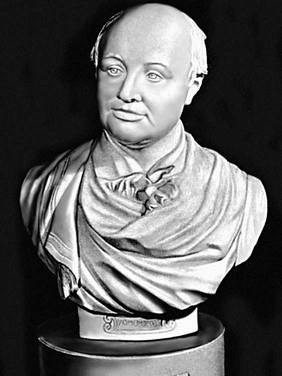 В 1834 році, навчаючись в Києво-Могилянській академії, ретельно досліджував способи й техніку викладення мозаїк та їхній хімічний склад в архітектурних скарбницях Старого міста, побудованих Ярославом і синами – Софійському і Михайлівському соборах. «И тихий Днепр в себе изображает ивы, что густо по брегам его растут…» - рядок з його спогадів про Київ.Ломоносов та Україна В 2011 році виповнюється 300 років від дня народження Михайла Васильовича Ломоносова - полум'яному патріотові, великому вченому й поетові. «Ми ввійшли у Європу, - як писав Пушкін, - як спущений на воду корабель. Після Полтавської битви народна освіта причалила до берегів Неви». Багатьох у ту запаморочливу пору покликала Батьківщина, але обранцем став син помора Михайло Ломоносов, що пізнав рідну землю «від темної кліті, до світлих князівських палат». (А. Майков) Всього його здійснення в хімії, фізиці, металургії й горній справі, астрономії, географії, етнографії, народній освіті, історії, мовознавстві, ораторському мистецтві й поезії мали й мають видатне державне значення. Ломиносов завжди виступав як державно мисляча людина, націлений на єднання духовних і матеріальних ресурсів країни. Для зведення великого народу, що населяє велику Русь, «на найвищий ступінь величності й слави». А.С. Пушкін про нього скаже: «Ломоносов була велика людина. Між Петром і Катериною він один є самобутнім сподвижником освіти». Своїм життям Ломоносов прагнув запалити від свого вогню якнайбільше молодих сердець, стати «спільною душею» майбутніх подвигів у славу культури, бути хоча б іскрою в справах спрямованих на користь батьківщини. Їм, разом з Н.Н. Шуваловим, створений Московський університет. Росія в перебігу багатьох років навчалася грамоті по Ломоносовській «Граматиці», знайомилася із кращими зразками світової літератури по його «Риториці», при цьому як сказав Пушкіна, він залишався «вічним пам'ятником російської словесності». А В'яземський назвав поезію Ломоносова «голосом полтавських гармат»... Маючи талант до живопису він створював мозаїчні картини, найвідоміша «Полтавська битва».  У житті помора Ломоносова чималу роль зіграли українці. Це й Феофан Прокопович, церковний і державний діяч, оратор і поет виходець із родини київського торговця. Це й Кирило Григорович Разумовский, граф, президент Академії наук, гетьман України. Та й першим студентом Московського університету став ясновельможний князь Григорій Потьомкін, серед запорізьких козаків званий Грицьком Нечесой, власник «Смелянської вотчини» і сівач Новоросії. Першим «університетом» для Ломоносова в 1734 році став Киево-Могилянський колегіум(тобто в наших вчителів розуму вчився) , «брат» Слов'яно-греко-латинської академії. Колегіум славився своїми філософами, риторами, істориками. Прагнучи витягти якнайбільше користі зі своєї поїздки в Київ, Ломоносов цілими днями просиджував над вивченням українських літописів, а курс лекцій Ф. Прокоповича, зібраних у його «Поетиці» був не тільки уважно прочитаний Ломоносовим, але й пописаний численними позначками на поля. Саме Ф. Прокопович як «синодальний віце-президент» у ту пору, розкривши видатні здібності в простолюдині-поморі, наполіг у Сенаті, щоб Ломоносов був включений у число обраних, для відправлення з Москви на навчання в Петербурзьку Академію. (Сьогодні, деякі автори затверджують, що Прокопович знав Ломоносова, як позашлюбного сина Петра Великого.) До творчості сподвижника Петра Феофанові Прокоповичу, Ломоносов буде звертатися все своє життя. Підтримавши ідею К.Г. Разумовського, про створення Батуринського університету, і написавши для нього устав Українського гетьманського університету; обговорюючи річний кошторис за чаями з Государинею, Ломоносов пропонував присвоїти ім'я Феофана Прокоповича майбутньому університету в Батурині. Нажаль, після смерті дочки Петра, її наступнику: великому гольштинскому було не до університетів.  Воцаріння «іскри Петра Великого» Єлизавети Петрівни самим безпосереднім чином відобразилося на особистій і на творчій біографії Ломоносова. Михайло Васильович вважав, що із приходом Єлизавети Петрівни до влади, начебто після лютої зими повіяло навесні. Зійшовши на престол, Єлизавета наблизила його до себе , вона була веселоі й відкритоі вдачі, любила звичаї, складала вірші в дусі народних пісень, дуже суворо дотримувала православних звичаїв. Саме при Єлизаветі президентом Академії став К.Г. Разумовський, (1746р.) на довгі роки «начальник» М. Ломоносова. В 1750 році він був призначений і гетьманом України ( номінально), відчого Михайло Васильович часто розпорядження президента Академії називав «цедульками», але присвятив цій події поетичну ідилію «Полидор». Саме при Разумовському, через двадцять років після створення Академії два «простих росіянина» один з них М.В. Ломоносов нарешті-те одержали «місце серед професорів». Та й у справі з установою Хімічної лабораторії сильно допоміг йому. А 9 вересня 1758 року К.Г. Разумовський підписав указ про друкування М. Ломоносова «Древнь-Руської історії(тобто Української)» в Академічній друкарні.Багато сил, щиросердечної енергії віддав Ломоносов боротьбі із сановитими сторонніми бездарами! «За те терплю, - писав незадовго до кончини, - що намагаюся захистити праці Петра Великого, щоб вивчилися люди, щоб показали своє достоїнство...  У сімейні перекази Ломоносових-Корельських часто згадують бабусю по материнській лінії і її поморські розповіді про дивовижну річку Рось ( Черкаська обл?), куди повернуться їхні нащадки... По чоловічій лінії спадкоємців у Ломоносова немає. За те яка прекрасна жіноча лінія. Надам слово його кращому біографові Євгенію Лебедєву: «21 лютого 1749 року Єлизавета Андріївна народила Ломоносову дочка, що одержала при хрещенні ім'я Олена. Пройде час, Олена Михайлівна Ломоносова (1749-1772) вийде заміж за А.А. Константинова (1728-1808), що був студента Академічного університету, бібліотекаря Катерини. Одна з їхніх дочок, Софія Олексіївна, стане дружиною знаменитого генерала Н. Н. Раєвського. Їхня дочка Марія Миколаївна (правнучка Ломоносова) піде за своїм чоловіком декабристом Сергієм Волконським у Сибір. Пушкіна який був у молодості захоплений Марією Волконською, присвятить їй поему «Полтава» (1828) має намір запозичивши в Ломоносова фарби для опису, що скаче перед військами Петра ! і взагалі батальних сцен. Крім того, датою початку роботи Пушкіна над «Полтавою» стане 4 квітня (день пам'яті Ломоносова).» Сьогодні, у ювілейний рік Ломоносова, тримаючи в руках 10-ти томне видання Творів Михайла Васильовича розумієш, наскільки він багатогранний і багатоликий. Теми підняті Ломоносовим і в наші дні гострі й злободенні. Як і його слова: «Наука є ясне пізнання істини, освіта розуму, непорочне звеселяння життя, похвала юності, старості підпору, будівниця градів, полків, міцність успіху у негараздах, а у радощах - прикраса, скрізь - вірний і невідступний супутник».Український слід у житті Михайла ЛомоносоваНемає потреби переповідати про життєвий шлях фундатора російської науки, зачинателя новітньої російської літератури Михайла Ломоносова. Він по праву займає чільне місце у пантеоні світової слави. Все це добре всім відомо. Але так склалося, що не скрізь і не завжди, розповідаючи про Ломоносова, згадують про «український слід» у долі цього інтелектуального велета. Ось під цим кутом зору уважно придивимось до біографічної канви Ломоносова, зокрема до того, як «починався Ломоносов», хто суттєво впливав на його розвиток у дитячих і юнацьких роках.Михайлові вже йшов одинадцятий рік. Якось побачив він у Христофора Дудіна, що жив по сусідству, «Граматику» Смотрицького і «Арифметику» Магницького. І як не заперечував Христофор, усіма правдами і неправдами Михайло таки випросив у нього ці підручники. «Вратами моей учености» назвав їх пізніше Ломоносов. Це був чи не перший контакт Михайла з наукою, витоки якої потрібно було шукати в Україні. Перший, але не останній.Хто ж був автором «Граматики»? Ним був український філолог, письменник і громадський діяч, вихованець Острозької академії Мелетій Смотрицький (родом зі Смотрича на Поділлі).«Граматика словенська» Смотрицького, що вийшла друком у 1619 році, поширилася по всьому слов’янському світі, у тому числі і в Московії. Цьому підручнику судилося довге життя, аж до 1755 року, коли почала його заступати «Граматика» Ломоносова.Неподалік Холмогорів, де пройшло дитинство Михайла, знаходився монастир розкольників. У монастирі була школа, що нею опікувались освічені монахи, які здобули освіту в Київській академії. У монастирській школі, крім усього, опановували ораторське мистецтво, користувалися книгами монастирської бібліотеки. Це був своєрідний центр культури на Помор’ї. Юний Ломоносов був частим гостем у розкольників, він навіть два роки поділяв їхню віру і, звичайно, був допущений до бібліотечних книг. Отже, і тут Михайло опосередковано долучався до науки і культури далекого від нього Подніпров’я.У 1731 році Михайло Ломоносов прийшов пішки у Москву і став учнем Слов’яно-греко-латинської академії.Нагадаємо, що проект цієї академії, яка була відкрита у 1687 році, створив вихованець Києво-Могилянського колегіуму Симеон Полоцький. У 1664 році він прибув до Москви, покликаний туди вчити царевичів Олексія і Федора та царівну Софію, а пізніше і царевича Петра. Полоцький був людиною високого європейського зразка. Він мав великий вплив на розвиток у Москві шкільництва і культури, де особливо вславився як поет і драматург.Справу Полоцького продовжив професор Києво-Могилянського колегіуму Стефан Яворський. Він за велінням Петра І у 1700 році став місцеблюстителем патріаршого престолу в Москві. Яворський брав безпосередню участь у реформуванні Слов’яно-греко-латинської академії, він обійняв там посаду протектора (покровителя).Навчально-виховний процес Яворський намагався перебудувати на зразок Київського колегіуму, для чого він запросив групу викладачів з Києва, серед яких був і Стефан Калиновський. У 1732 році Калиновський був призначений професором Слов’яно-греко-латинської академії. (Михайло вже навчався в академії другий рік). Отже, київські професори й були першими навчителями Михайла Ломоносова.Закінчивши студії у Слов’яно-греко-латинській академії, Михайло Ломоносов їде у Київ. Тут він у 1734 - 1735 роках поглиблює свої знання у Київській академії, про яку Михайлові так багато розповідали його професори, що приїхали до Москви з України. Тут на шляху Михайла чи не головною особою постає Феофан Прокопович - визначний церковний і громадський діяч, оратор, поет, драматург, теоретик літератури, реформатор в галузі церковної політики, духовного і світського виховання.Вищу освіту, як водилось, Прокопович здобув у Києво-Могилянському колегіумі. Потім вдосконалював свої знання в славетній Римській академії, де студіював філософію і богослов’я, там він виховувався на кращих зразках європейського класицизму та гуманізму. З 1710 року він - ректор Київської академії, викладає курси фізики, арифметики, геометрії. Це дозволило йому надати курсові філософії природничо-наукового спрямування.Прокопович протегував багатьом талановитим людям. Збереглося свідчення про те, що він підтримав юного Михайла Ломоносова: «Не бійся нічого… Я твій захисник!..» Правда, у роки навчання Ломоносова у Києві Прокопович уже обіймав у Петербурзі посаду віце-президента Синоду. Але Ломоносов мав змогу познайомитися з текстами лекцій Прокоповича, про що ми можемо здогадатись, порівнюючи написане у різний час Прокоповичем і Ломоносовим.Ось, приміром, «Речь о заслугах науки, приравниваемых к заслугам оружия», яку Прокопович виголосив перед студентами Київської академії і яка була опублікована окремим виданням. Звернемо увагу ось на цей абзац: «Мне кажется, что любая наука может быть достойнейшей, если о ней постоянно говорят то же самое, что известный оракул красноренчия Туллий сказал о поэтическом искусстве. «Науки, - говорит, - юношей питают, старых удовлетворяют, в счастии украшают, в несчастии дают пристанище и утешение…»Усім нам ще з шкільних років знайомі поетичні рядки, що вийшли з-під пера Ломоносова:«Науки юношей питают,отраду старцам подают…»Ось так і перегукуються титани: Марк Туллій Цицерон - Феофан Прокопович - Михайло Ломоносов, Давній Рим - Україна - Росія.Электронное издание БУЛВыпуск посвящается 300-й годовщине со дня рождения М. В. ЛОМОНОСОВА (1711–1765),русского ученого-естествоиспытателя, энциклопедиста, поэта, художника и историка. На русском и украинском языкахПодготовил В. Г. Крикуненкоvitkrik@yandex. ru, тел. 631-34-17, 831-40-95Москва14 ноября 2011 г.Ломоносов і Україна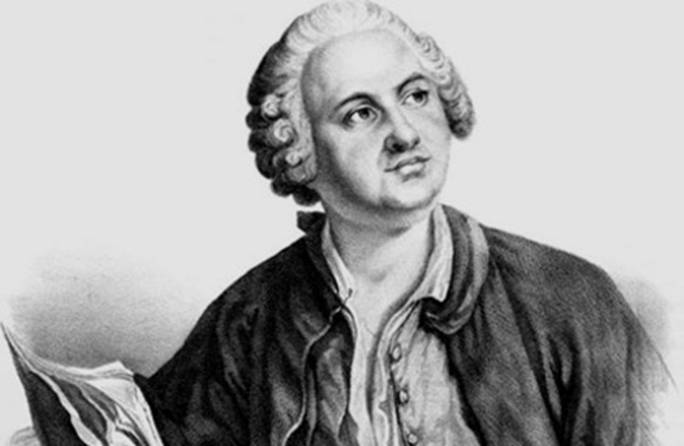 Про життя і діяльність М. В. Ломоносова написано багато: ім’я і заслуги великого вченого, виразника інтересів народу широко відомі; його життя і наукова діяльність і нині користуються пошаною серед усіх прогресивних людей. На жаль, поки що невідомо, як довго перебував М. В. Ломоносов в Україні. Тривалий час в літературі називались різні дати одного й того ж 1734 року, але тепер точно встановлено, що М. В. Ломоносов перебував в Україні і навчався в Київській академії декілька місяців у 1734 – 1735 роках.Будучи студентом Московської Слов’яно-греко-латинської академії, Михайло перебував під впливом своїх учителів – викладачів піїтики, риторики, латинської мови, філософії та інших предметів – вихованців Київської академії: Івана Лещинського, Федора Кветницького, Порфирія Крайського, Антонія Кувечинського, Платона Малиновського, Порфирія Яновича, Стефана Калиновського та інших. Вони радили Ломоносову продовжувати навчання в Києві; він цікавився історією цього навчального закладу: Київської братської школи (1615 – 1631 рр.), Київської Колегії (1631 – 1701 рр.), Київської академії (з 1701 року).У Київській академії М. В. Ломоносов відвідував лекції з граматики, риторики, піїтики, філософії, латини, яка тоді була міжнародною мовою вчених; він багато працював у бібліотеці академії, користувався рукописами і книгами у бібліотеках Києво-Печерської лаври та Софіївського собору. Особливу увагу приділяв творам Феофана Прокоповича з природознавства.В архівав Російської Академії наук зберігаються документи, написані Ломоносовим, які свідчать про російсько-українські економічні зв’язки: про необхідність розробки соляних промислів Донецького басейну у містах Тор і Бахмут (нині м. Артемівськ). Є деякі відомості, що і сам Ломоносов побував у тих місцях. Ломоносова цікавили природні багатства і в інших регіонах України, наприклад, Карпатських гір – ліси, підземні копальні та інше. Відома і його пропозиція використовувати могутні сили дніпровських порогів. В проект астрономічних експедицій Академії наук Росії він включив і експедиції, які перебувають від заходу до сходу: Глухів, Київ, Бахмут, Запоріжжя. У працях вченого зустрічаються думки і висловлювання про побут українського народу. У своєму листі до К. Г. Розумовського, надісланому до міста Батурина, Ломоносов писав: « Неоднократно писал я от истинного усердия к расширению наук в Отечестве, в Москву и на Украйну, и представлял здесь словесно и письменно об исправлении застарелых непорядков… Что ж до меня надлежит, то я сему себя посвятил, чтобы до гроба моего с неприятелями наук Российских бороться, как уже борюсь двадцать лет, стоял за них смолода, на старость не покину ».Винокурова Т. К., учитель химии, УкраинаИсточник: vinokurova. wordpress. comБиблиографияТема Ломоносов и Украина в работах российских авторовЛомоносов на Украине:  ДАНИЛЕВСКИЙ. ЛОМОНОСОВ НА УКРАИНЕ.  Под редакцией проф. В. В. Мавродина. Ленинградское га зетно - журнальное и книжное издательство 1954 - Страниц: 132См.: books. google. com1.   Биографические книги о М. В. Ломоносове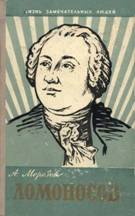 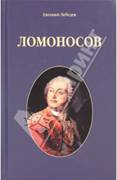  Автор: Морозов Александр Антонович Жанр: биография, история, наука Издательство: Молодая гвардия, 1961 Серия: Жизнь замечательных людей. Серия биографий. Вып. 5 (319)Описание: Второе, сокращённое издание книги А. А. Морозова, приуроченное к 250-летию со дня рождения великого сына русского народа Михаила Васильевича Ломоносова. За эту книгу А. А. Морозов в марте 1952 года был удостоен Государственной премии СССР второй степени. Она переведена на немецкий, эстонский и ряд других языков. В последующие годы Морозов продолжал исследовать жизнь и творчество М. В. Ломоносова. Особенно следует отметить такие книги, как «М. В. Ломоносов. Путь к зрелости. 1711-1741» (1962) и «Родина Ломоносова» (1975).Евгений Лебедев: ЛомоносовЭта необычайно подробная, увлекательно и с глубоким знанием материала написанная биография Михаила Васильевича Ломоносова (1711-1765) создана известным литературоведом Евгением Николаевичем Лебедевым (1941-1997), автором замечательных книг о Грибоедове, Чаадаеве и Боратынском.Валерий Шубинский:  ЛомоносовСерия: ЖИЗНЬ ЗАМЕЧАТЕЛЬНЫХ ЛЮДЕЙ  2010, 480 c., пер., из-во Молодая гвардия, Москва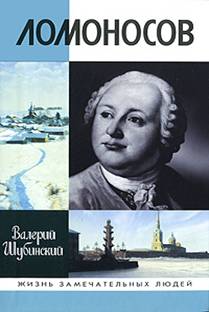 Первая в постсоветское время биография ученого-энциклопедиста и поэта, одного из основоположников русской культуры Нового времени. Используя исторические исследования, свидетельства современников, архивные документы, автор стремится без идеализации и умолчаний воссоздать яркую, незаурядную личность М. В.Ломоносова в контексте его противоречивой эпохи.Монументальная пропагандаМихаил Ломоносов на площадях украинских городовПамятник Ломоносову в Днепропетровске 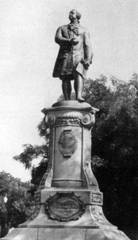 Открыт 25 июня 1971 г.  Скульптор А. В. Сытник, архитекторы Г. И. Панафутин, В. С. Положий. Михаил Васильевич Ломоносов (1711-1765) – первый русский ученый-естествоиспытатель мирового значения, поэт, художник, историк. На пьедестале, где сейчас стоит памятник Ломоносову, в 1914 году была установлена статуя Екатерины II.  После Октябрьской революции эта статуя была сброшена с пьедестала и некоторое время хранилась в историческом музее, а во время второй мировой войны бесследно исчезла.ПАМЯТНИК МИХАИЛУ ЛОМОНОСОВУ В ХАРЬКОВЕ 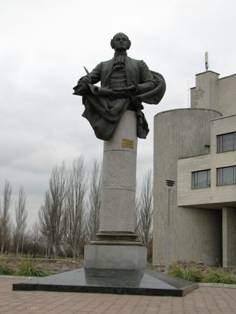 Памятник русскому ученому, поэту и просветителю Михаилу Ломоносову открыт в Харькове 25 января 2002 г. Бронзовая фигура М. Ломоносова установлена на постаменте в форме колонны из серого гранита у входа в Харьковский городской детский дворец культуры. Харьковская школа N 46, с 1936 года носящая имя М. Ломоносова, заказала харьковскому скульптору Александру Табатчикову бюст М. Ломоносова. По словам А. Табатчикова, работе над заказом предшествовала его поездка по местам, связанным с жизнью М. Ломоносова, изучение материалов о нем. В итоге скульптор "перевыполнил" заказ, и тогдашние отцы города посчитали работу достойной стать памятником, который украсил бы Харьков. Для школы была сделана стела с барельефом, но памятник по различным причинам так и не был установлен. Все эти годы пролежал он в цеху ЖБК-13, пока о скульптуре не узнали харьковские тележурналисты. После того как их материалы были показаны в эфире, судьбой памятника заинтересовалось руководство Московского района Харькова. Горисполком принял решение об установлении памятника. Необходимые для этого 120 тыс. грн предоставили спонсоры. Среди них оказались Московский и Харьковский университеты. Как отмечали выступавшие на митинге, большую часть работы по установке памятника взял на себя Московский РОВД. Руководство ЖБК-13 отказалось отдать скульптуру, и, как рассказал "SQ" автор памятника, вывозили скульптуру с территории завода сотрудники Московского райотдела милиции. Дата открытия памятника приурочена к Татьянину дню, который считается праздником студенчества. "Этот чудесный памятник знаменует многовековое единство братских славянских народов, благодаря которому почти 350 лет назад был основан наш родной город", - подчеркнул в своей речи на открытии памятника городской голова Михаил Пилипчук. Памятник освятил секретарь Харьковской и Полтавской епархии Украинской православной церкви (в юрисдикции Московского патриархата) отец Тарасий. Присутствующие на церемонии возложили цветы к подножию памятника. В церемонии торжественного открытия памятника приняли участие автор памятника, представители руководства области, города и района, а также генеральный консул Российской Федерации в Харькове Анатолий Корсун и начальник управления культуры госадминистрации Белгорода Сергей Курганский.Источник: "STATUS QUO", Харьков, 28.01.2002Ломоносов и МалороссияВ 2011 году исполняется 300-е со дня рождения Михаилу Васильевичу Ломоносову - пламенному патриоту, великому русскому ученому и поэту. «Россия вошла в Европу, - как писал Пушкин, - как спущенный на воду корабль. После Полтавской битвы народное образование и просвещение причалило к берегам Невы». Многих в ту головокружительную пору позвала Россия, но избранником стал сын помора Михайло Ломоносов, познавший Русь «от темной клети, до светлых княжеских палат». (А. Майков) Все его свершения в химии, физике, металлургии и горном деле, астрономии, географии, этнографии, народном просвещении, истории, языкознании, ораторском искусстве и поэзии имели и имеют выдающиеся государственное значение. Ломоносов всегда выступал как государственно мыслящий человек, нацеленный на единение духовных и материальных ресурсов страны. Для возведение великого народа, населяющего Россию, «на высочайший степень величества и славы». А. С. Пушкин о нем скажет: «Ломоносов был великий человек. Между Петром! и Екатериной!! он один является самобытным сподвижником просвещения». Своей жизнью Ломоносов стремился зажечь от своего огня как можно больше молодых сердец, стать «общей душою» будущих подвигов во славу русской культуры, быть хотя бы искрой в делах направленных на пользу отечества. Им, совместно с Н. Н. Шуваловым, создан Московский университет. Россия в течении многих лет обучалась грамоте по Ломоносовской «Грамматике», знакомилась с лучшими образцами мировой литературы по его «Риторике», при этом как сказал Пушкин, он оставался «вечным памятником русской словесности». А Вяземский назвал поэзию Ломоносова «голосом полтавских пушек»... Имея талант к живописи он создавал мозаичные картины, самая известная «Полтавская битва». 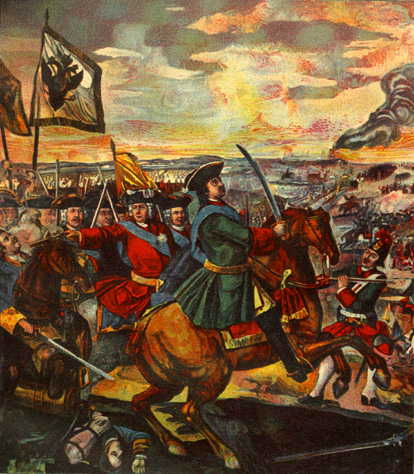  В жизни помора Ломоносова немалую роль сыграли простолюдины малороссы. Это и Феофан Прокопович, церковный и государственный деятель, оратор и поэт выходец из семьи мелкого киевского торговца. Это и Кирилл Григорьевич Разумовский, граф, президент Академии наук России, гетман Малороссии из простых гречкосеев и свинопасов. Да и первым студентом Московского университета стал «безродный малороссийский гречкосей» в последствии светлейший князь Григорий Потемкин, среди запорожских казаков званый Грицьком Нечесой, владелец «Смелянской вотчины» и сеятель Новороссии. Первым «университетом» для Ломоносова в 1734 году стал Киево-Могилянский коллегиум, «брат» Славяно-греко-латинской академии. Коллегиум славился своими философами, риторами, историками, но слабинкой его, было отсутствие знаний по естественным наукам. Стремясь извлечь как можно больше пользы из своей поездки в Киев, Ломоносов целыми днями просиживал над изучением русских летописей, а курс лекций Ф. Прокоповича, собранных в его «Поэтике» был не только внимательно прочитан Ломоносовым, но и исписан многочисленными пометками на поля. Именно Ф. Прокопович как «синодальный вице-президент» в ту пору, раскрыв выдающиеся способности в простолюдине-поморе, настоял в Сенате, чтобы Ломоносов был включен в число избранных, для отправки с Москвы на обучение в Петербургскую Академию. (Сегодня, некоторые авторы утверждают, что Прокопович знал Ломоносова, как внебрачного сына Петра Великого.) К творчеству сподвижника Петра!, патриоту земли Русской, Феофану Прокоповичу, Ломоносов будет обращаться всю свою жизнь. Поддержав идею К. Г. Разумовского, о создании Батуринского университета, и написав для него устав Малороссийского гетманского университета; обсуждая годовую смету за чаями с Государыней, («сестрой» Елизаветой?) Ломоносов предлагал присвоить имя Феофана Прокоповича будущему университету в Батурине. Жаль, что после смерти дочери Петра, ее приемнику: великому гольштинскому «чертушке» было не до университетов, а у малороссийской старшины и шляхты жадность была сильнее стремления к наукам.  Воцарение «искры Петра Великого» Елизаветы Петровны самым непосредственным образом отобразилось на личной и на творческой биографии Ломоносова. Михайло Васильевич считал, что с приходом Елизаветы Петровны к власти, будто после лютой зимы повеяло весной. Взойдя на престол, Елизавета приблизила к себе русских, она была веселого и открытого нрава, любила русские обычаи, сочиняла стихи в духе народных песен, истово соблюдала православные обычаи. Именно при Елизавете президентом Академии стал К. Г. Разумовский, (1746г.) на долгие годы «начальник» М. Ломоносова. В 1750 году он был назначен и гетманом Малороссии, отчего Михайло Васильевич часто распоряжения президента Академии называл «цедульками», но посвятил этому событию поэтическую идиллию «Полидор». Именно при Разумовском, через двадцать лет после создания Академии два «природных россиянина» один из них М. В. Ломоносов наконец-то получили «место среди профессоров». Да и в деле с учреждением Химической лаборатории бивший пастух Кирилла Розум, питавший к Ломоносову «невольное почтение» сильно помог ему. А 9 сентября 1758 года К. Г. Разумовский подписал указ о печатании М. Ломоносова «Древней Российской истории» в Академической типографии «для пользы публики без всякого укоснения». Для «нацсвидомитов» сразу сообщу, что слова украинец в «Российской истории» от «княжения Рюрика до Ярослава Первого», подписанной «в свет» гетманом Малороссии - нет. Другими словами, ни Владимир Мономах, ни Ярослав Мудрый, ни Владимир Святой, ни Святослав Игоревич, ни Княгиня Ольга украинцами не были. Согласно «Истории Ломоносова» все они были русскими князьями Руси. 250 лет тому назад в 1761 году, положив в основу «Летописи» изученные им в Киеве Ломоносов написал демографический трактат «О сохранении и умножении российского народа». Много сил, душевной энергии и здоровья, столь необходимых России, отдал Ломоносов борьбе с сановитыми инородными бездарями! «За то терплю, - писал незадолго до кончины, - что стараюсь защитить труды Петра Великого, чтобы выучились россияне, чтобы показали свое достоинство... Знаю, что обо мне дети Отечества пожалеют».  В семейных предания Ломоносовых-Корельских часто вспоминают бабушку по материнской линии и ее поморские рассказы о чудной речке Россь, куда вернутся их потомки... По мужской линии наследников у Ломоносова нет. За то какова прекрасная женская линия. Предоставлю слово его лучшему биографу Евгению Лебедеву: «21 февраля 1749 года Елизавета Андреевна родила Ломоносову дочь, получившую при крещении имя Елена. Пройдет время, Елена Михайловна Ломоносова (1749-1772) выйдет замуж за А. А. Константинова (1728-1808), бывшего студента Академического университета, библиотекаря Екатерины!!. Одна из их дочерей, Софья Алексеевна, станет женою знаменитого генерала Н. Н. Раевского. Их дочь Мария Николаевна (правнучка Ломоносова) последует за своим мужем декабристом Сергеем Волконским в Сибирь. Пушкин который был в молодости увлечен Марией Волконской, посвятит ей поэму «Полтава» (1828) намерено позаимствовав у Ломоносова краски для описания скачущего перед войсками Петра! и вообще батальных сцен. Кроме того, датой начала работы Пушкина над «Полтавой» станет 4 апреля (день памяти Ломоносова).» Сегодня, в юбилейный год Ломоносова, держа в руках 10-ти томное издание Сочинений Михаила Васильевича понимаешь, насколько он многогранен и многолик. Однодневными торжествами здесь не обойтись. Темы поднятые Ломоносовым и в наши дни остры и злободневны. Как и его слова: «Наука есть ясное познание истины, просвещение разума, непорочное увеселение жизни, похвала юности, старости подпора, строительница градов, полков, крепость успеха в несчастии, в счастии - украшение, везде верный и безотлучный спутник».Автор статьи: Николай ЯременкоСайт Ukrainе-inПерший російський вчений-натураліст світового значення, енциклопедист, хімік і фізикКиево-Могилянский коллегиум 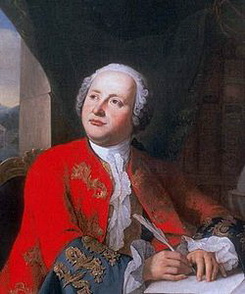 Киево-Могилянский коллегиум, куда с надеждой устремился Ломоносов, был «старшим братом» Славяно-греко-латинской академии. Он славился на всю Россию своими преподавателями-«латинщиками», философами, риторами, историками, грамматиками. Библиотека коллегиума поражала современников богатством собранных в ней книг. Сознание молодого Ломоносова, насыщенное впечатлениями от живого и непосредственного общения с северной природой, изнемогавшее в ожидании исчерпывающего ответа на те вопросы, которые он пронес с собою от берегов Белого моря до Москвы, не было удовлетворено. Аристотель, его средневековые комментаторы, ученые монахи Заикопоспасского монастыря предлагали ему стройную, логически упорядоченную, выверенную в деталях схему природы, которая, однако, не имела ничего общего с действительной природой. В этом убеждали Ломоносова его опыт, его собственные наблюдения (естественно, не учтенные ни в трудах великого античного мыслителя, ни в учебных пособиях академии), Уже были прослушаны курсы географии, истории, арифметики, прочитаны книги по философии и мироведению в академической библиотеке, а ответа на свои вопросы юноша не находил.Осенью 1734 года Ломоносов обратился к архимандриту с просьбой послать его на один год в Киев учиться философии, физике и математике.Киево-Могилянский коллегиум, куда с надеждой устремился Ломоносов, был «старшим братом» Славяно-греко-латинской академии. Он славился на всю Россию своими преподавателями - «латинщиками», философами, риторами, историками, грамматиками. Библиотека коллегиума поражала современников богатством собранных в ней книг. Однако, вопреки ожиданиям, Ломоносов и в Киеве не нашел новых знаний по естественным наукам. И в Киеве умами физиков деспотически владел все тот же Аристотель.Казалось бы, новое разочарование: опять только пустые словопрения. Стоило ли ехать в Киев, чтобы услышать то, что уже надоело в Москве? Вряд ли Ломоносов задавал себе столь праздный вопрос. Он работал: рылся в книгах, делал записи, размышлял над прочитанным, возможно, вступал в споры с киевскими книжниками...Стремление Ломоносова извлечь как можно больше пользы из своей поездки в Киев показывает, насколько сильна в нем была «поморская», практически-хозяйственная жилка. Не удалось узнать ничего нового в физике и математике? Что ж, отчаиваться не стоит - надо посмотреть, нет ли других сокровищ в киевской кладовой знаний. И вот уже Ломоносов целыми днями просиживает над изучением русских летописей. Перед ним проходят главнейшие события отечественной истории, и цепкая его память навсегда удерживает прочитанное. Он, как рачительный хозяин, запасает знания впрок, чтобы в нужную минуту они всегда были под рукой. Это чтение отзовется потом и в одах Ломоносова, и в трагедии «Тамира и Селим», и в «Древней Российской истории», и в «Идеях для живописных картин», и в замечаниях на книги по русской истории Миллера и Шлецера.Ломоносов изучает и неповторимую архитектуру Киева, мозаичные и живописные шедевры Софии Киевской, собора Михайловского Златоверхого монастыря, Успенского собора Киево-Печерской лавры. Знаменитая «киевская мусия» (то есть цветное стекло для мозаичного набора) производит на пего ошеломляющее впечатление. Здесь следует искать корни его «мозаичного» художества, включившего в себя напряженные поиски рецептов производства цветных стекол, опыты в создании мозаичных картин, поэму «Письмо о пользе Стекла» и т. д. - вплоть до мелких пометок («Достать киевской мусии», - читаем в его «Химических и оптических записках»). Установлено, например, что мозаичные картины Ломоносова «Нерукотворный Спас» (1753) и портрет Петра I (1754) весьма близки по манере исполнения к мозаикам Михайловского Златоверхого монастыря.Так или иначе, в Москву Ломоносов вернулся не «с пустыми руками». Поездка в Киев значительно обогатила его представления о русской культуре, поставила перед ним много новых вопросов и одновременно впервые выявила энциклопедичность его творческих устремлений уже на раннем этапе развития. 1734 год для Ломоносова был примечателен еще в одном отношении. К этому времени относится начало его серьезной работы над теорией поэзии и ораторского искусства.Преподавание пиитики и риторики в Московской (как и в Киевской) академии велось на высоком уровне и опиралось на богатейшую традицию мировой эстетической мысли («Поэтика» и «Риторика» Аристотеля, книги Цицерона по теории красноречия, «Послание к Пизонам» Горация, «Образование оратора» Квинтилиана). Незаменимым теоретическим и учебным пособием для студентов того времени был курс лекций, прочитанный по-латыни в Киево-Могилянской академии знаменитым сподвижником Петра I Феофаном Прокоповичем (1681–1736), - «Поэтика» (1705). В бытность свою в Киеве Ломоносов внимательно прочитал «Поэтику», оставив на ее полях много пометок.Но еще до этого он добросовестнейшим образом изучал теорию поэзии в Славяно-греко-латинской академии. Феофилакт Кветницкий, наставлявший Ломоносова в этом предмете, говорил: «Поэзия есть искусство о какой бы то ни было материи трактовать мерным слогом с правдоподобным вымыслом для увеселения и пользы слушателей». «Вымысел, - записывал 23-летний Ломоносов слова иеромонаха Феофилакта, - необходимое условие для поэта, иначе он будет не поэт, а версификатор (стихотворец). Но вымысел не есть ложь. Лгать - значит идти против разума. Поэтически вымышлять - значит находить нечто придуманное, то есть остроумное постижение соответствия между вещами несоответствующими... Иначе  вымысел есть речь ложная, изображающая истину».Подобные определения, при всей их сухой схоластичности, ставили, в сущности, очень живой и по сей день трудноразрешимый вопрос о мере вымысла (следовательно, о мере правдоподобия) в поэзии. Искусство не должно слепо копировать жизнь: вымысел - основа его. Но лгать - грешно. Тут перед московскими школярами, воспитанными на религиозных догмах, вставала неразрешимая загадка нравственного и одновременно эстетического порядка. Их наивное сознание привыкло воспринимать все написанное в книгах как самую доподлинную правду - настолько сильна иллюзия правдоподобия, создаваемая поэзией.Но если поэзия вся зиждется на вымысле (сиречь: лжи, грехе!), то она безбожна?Вот почему иеромонах подчеркивает, что «вымысел не есть ложь». А это уже в глазах учеников выглядит как сплошной абсурд. Но опытный наставник умело ведет их в самое «пекло» эстетики - к вопросу о специфике художественного образа и его отношениях к реальной действительности.Настоящий поэт (а не стихотворец, умеющий только пользоваться размерами) должен нести в себе способность видеть нечто общее в разрозненных фактах действительности. Феофилакт Кветницкий специально останавливает внимание своих подопечных именно на этом пункте, когда говорит о необходимости для поэта постигать «соответствие между вещами несоответствующими». В жизни события, факты, явления идут друг за другом единым потоком, без разбора, вперемежку - и только зоркий глаз поэта может уловить в этой неразберихе глубокое «соответствие» и единство, не замечаемое другими, и показать его через посредство неожиданных сравнений, ярких метафор и т. д. «Всего важнее быть искусным в метафорах; это признак таланта, только этого нельзя занять у другого, потому что слагать хорошие метафоры - значит подмечать сходство», - писал Аристотель. При этом важно подчеркнуть, что Аристотель (и его московский последователь Ф. Кветницкий) считали метафору средством познания (подмечать сходство, открывать общее в разрозненных фактах), а не средством поэтического украшения.Все это было близко и понятно молодому Ломоносову. Уже проявивший к этому времени необычайную широту интересов, он ощущал (покуда интуитивно) всеобщую связь мировых явлений, казалось бы, столь разнородных и непохожих. Вспомним, что он хорошо знал сделанный Симеоном Полоцким стихотворный перевод Псалтыри, где взволнованное переживание этого мирового единства передается при помощи, прежде всего, метафорических выражений. Теперь, на школьной скамье Заиконоспасского монастыря, Ломоносов находил теоретическое обоснование того, что поэзия - это один из самых действенных и полнокровных способов, через которые познается и выражается единство мира. «Вымысел есть речь ложная, изображающая истину...»Источник: http://lomonosov. name/articles_2_7.html